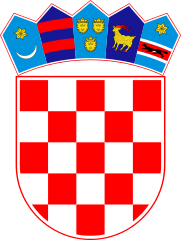 KLASA: 024-02/22-02/22URBROJ: 2178-2-03-22-1Bebrina, 23. lipnja 2022. godineTemeljem članka 32. Statuta općine Bebrina („Službeni vjesnik Brodsko- posavske županije“ broj 02/2018, 18/2019 i 24/2019 i „Glasnika Općine Bebrina“ broj 1/2019, 2/2020 i 4/2021) na 8. sjednici Općinskog vijeća općine Bebrina održanoj 23. lipnja 2022. godine donosi se O D L U K Ao usvajanju izvješća o IzvršenjuPrograma građenja komunalne infrastrukture za 2021. godinuČlanak I.Ovom Odlukom usvaja se Izvješće o Izvršenju Programa građenja komunalne infrastrukture za 2021. godinu.Članak II.Izvješće o Izvršenju Programa građenja komunalne infrastrukture za 2021. godinu  sastavni je dio ove Odluke i objavit će se u Glasniku Općine Bebrina. Članak III.	Ova Odluka stupa na snagu osmog dana od dana objave u Glasniku Općine Bebrina.OPĆINSKO VIJEĆE OPĆINE BEBRINA							PREDSJEDNIK OPĆINSKOG VIJEĆA                                                                                          ___________________________								        Mijo Belegić, ing.Dostaviti:Dosje sjednica,Pismohrana, Ministarstvo prostornog uređenja, graditeljstva i državne imovineObjava u Glasniku Općine Bebrina     